İSTANBUL MİLLİ EĞİTİM MÜDÜRLÜĞÜ OKUL TANITIM FORMUOKULUMUZUN BÖLÜMLERİSINIFLARIMIZ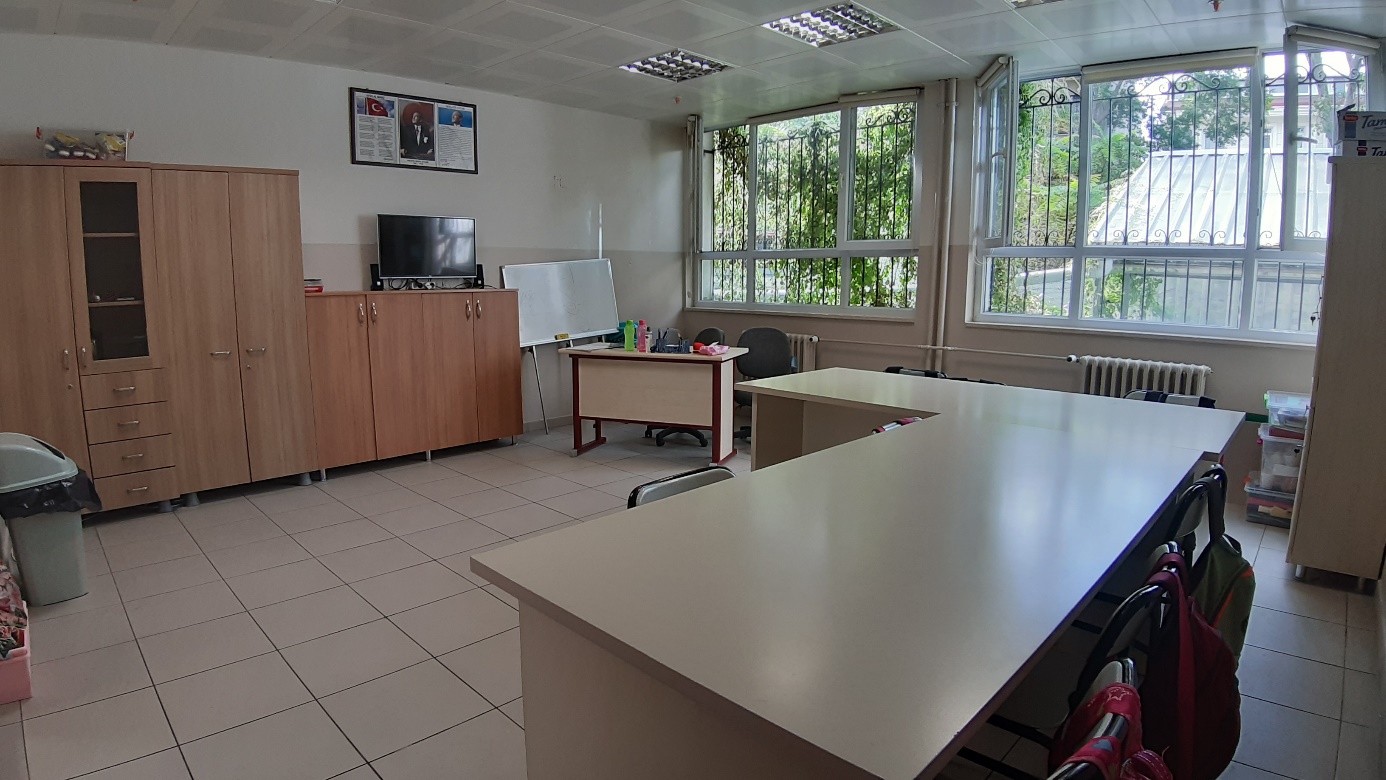 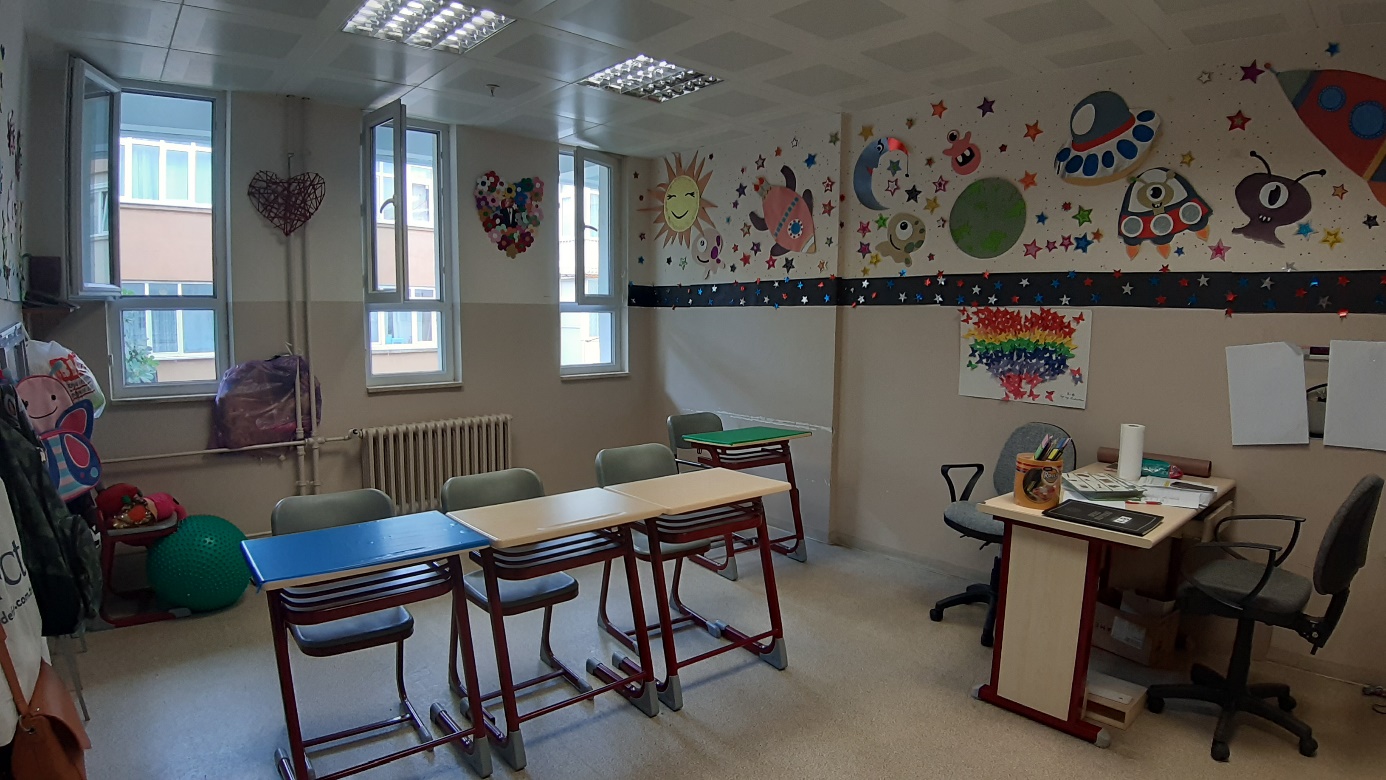 YEMEKHANE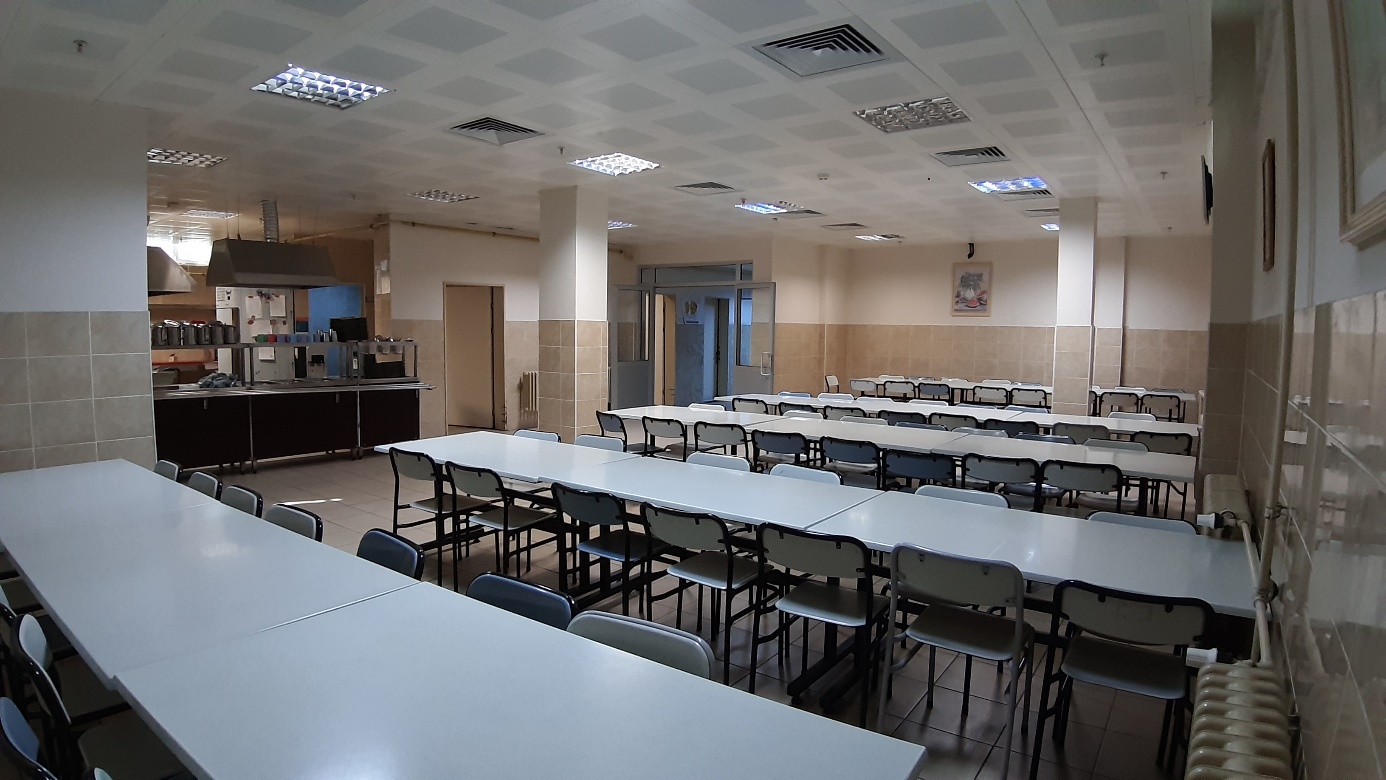 SPOR SALONU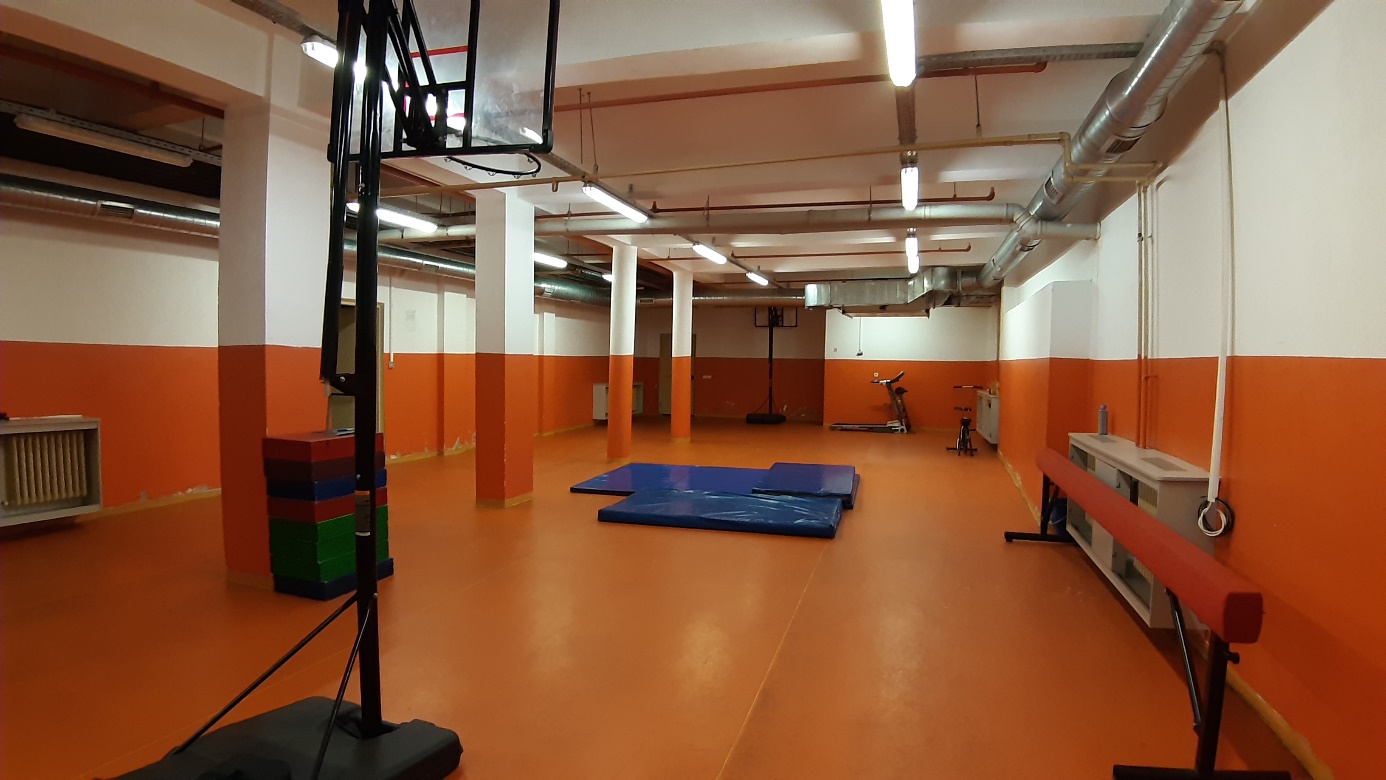 DUYU BÜTÜNLEME ODASI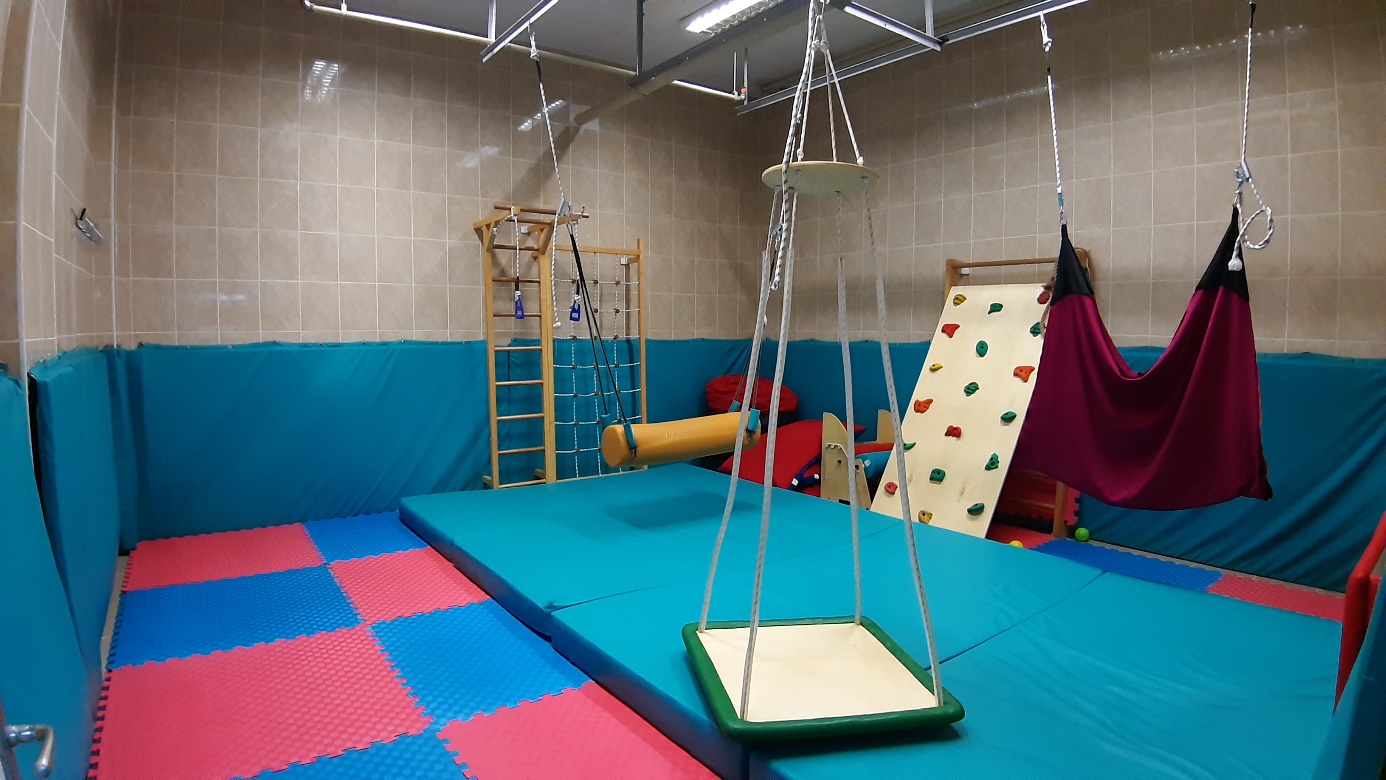 ÖĞRETMENLER ODASI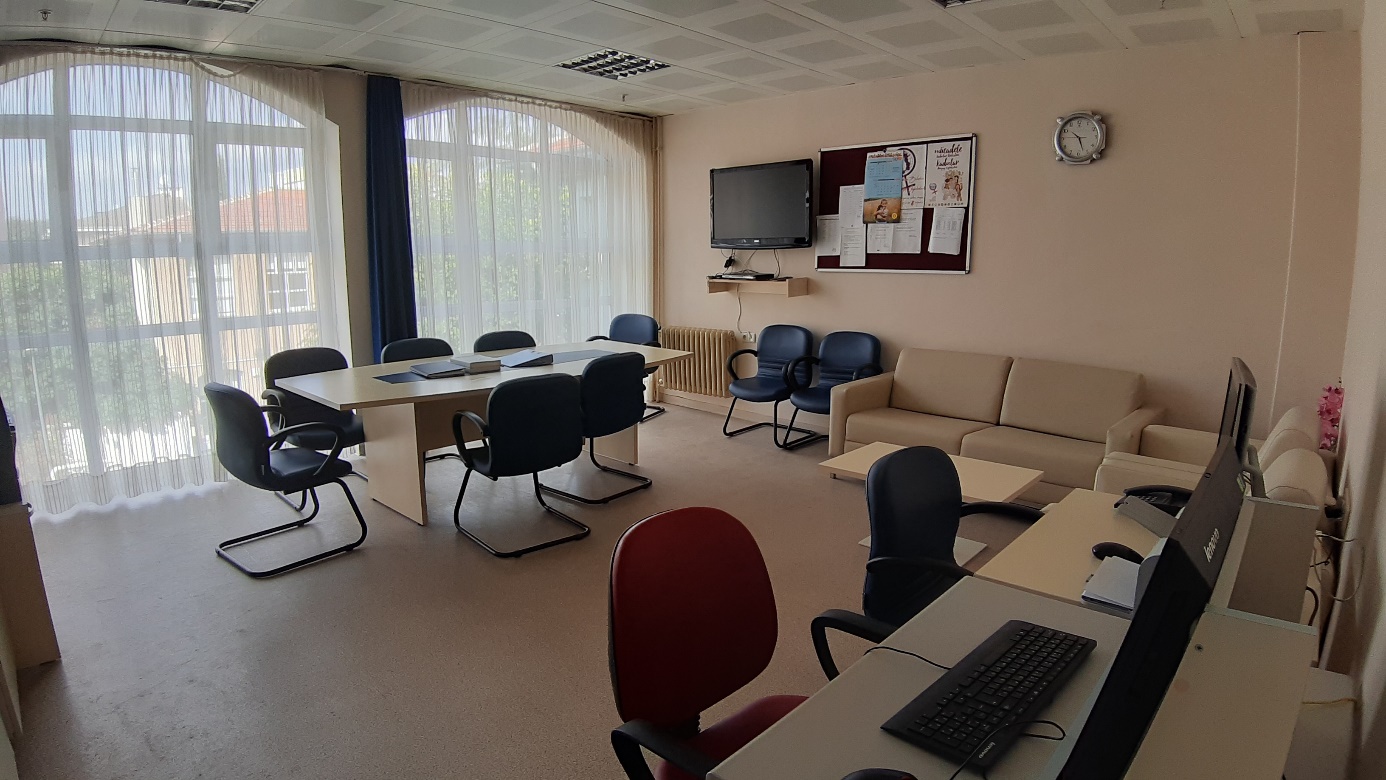 UYGULAMA EVİ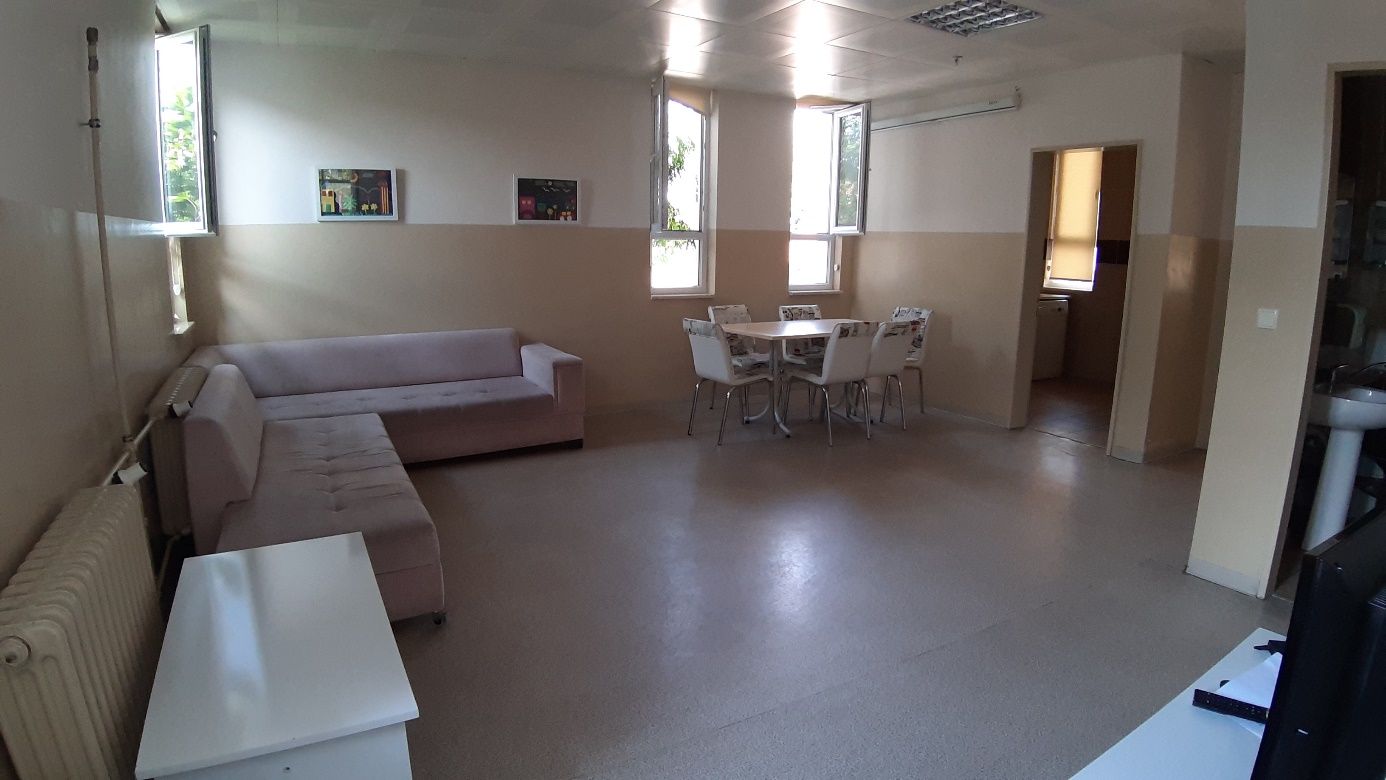 KÜTÜPHANE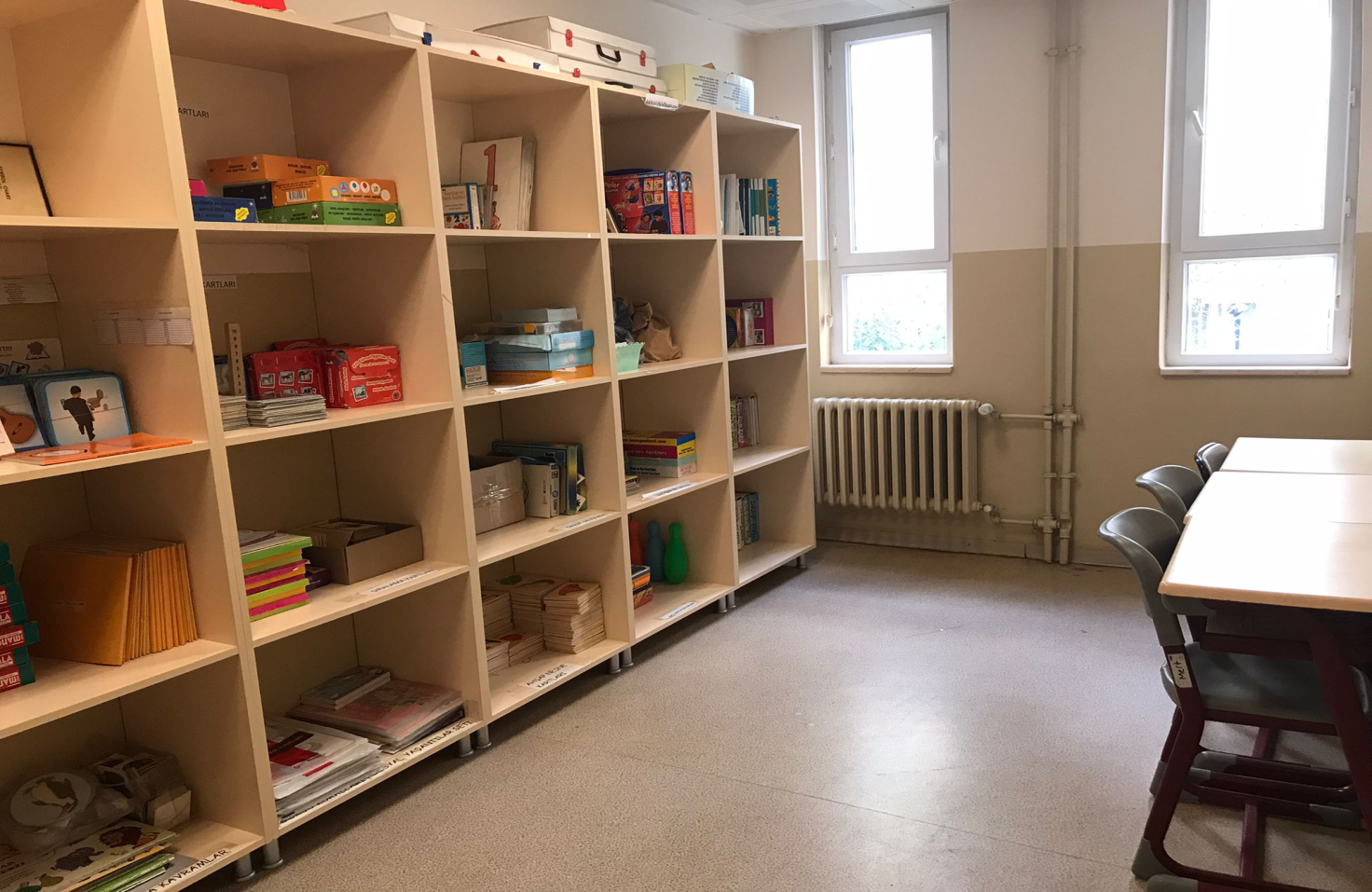 İLÇESİFATİHFATİHFATİHFATİHFATİHOKULUN ADIMEVLANAKAPI ÖZEL EĞİTİM UYGULAMA OKULU (I. II. III. KADEME)MEVLANAKAPI ÖZEL EĞİTİM UYGULAMA OKULU (I. II. III. KADEME)MEVLANAKAPI ÖZEL EĞİTİM UYGULAMA OKULU (I. II. III. KADEME)MEVLANAKAPI ÖZEL EĞİTİM UYGULAMA OKULU (I. II. III. KADEME)MEVLANAKAPI ÖZEL EĞİTİM UYGULAMA OKULU (I. II. III. KADEME)OKUL ADININ VERİLME GEREKÇESİSemtten dolayı okula bu isim verilmiştir.Semtten dolayı okula bu isim verilmiştir.Semtten dolayı okula bu isim verilmiştir.Semtten dolayı okula bu isim verilmiştir.Semtten dolayı okula bu isim verilmiştir.OKULUN ADRESİ /TELEFONUMevlanakapı Mh. Mimar Kasım Sk. No:2 Fatih/İSTANBULTel: 212 585 06 73Mevlanakapı Mh. Mimar Kasım Sk. No:2 Fatih/İSTANBULTel: 212 585 06 73Mevlanakapı Mh. Mimar Kasım Sk. No:2 Fatih/İSTANBULTel: 212 585 06 73Mevlanakapı Mh. Mimar Kasım Sk. No:2 Fatih/İSTANBULTel: 212 585 06 73Mevlanakapı Mh. Mimar Kasım Sk. No:2 Fatih/İSTANBULTel: 212 585 06 73OKUL MÜDÜRÜ/TELEFONUFatma TOPCU/505 492 47 12Fatma TOPCU/505 492 47 12Fatma TOPCU/505 492 47 12Fatma TOPCU/505 492 47 12Fatma TOPCU/505 492 47 12OKULUN AÇILIŞ TARİHİ20.01.199520.01.199520.01.199520.01.199520.01.1995ÖĞRETİM ŞEKLİ TAM GÜNTAM GÜNTAM GÜNTAM GÜNTAM GÜNOKUL İLE İLGİLİ BİLGİLER1.KADEME2.KADEME2.KADEME2.KADEME3.KADEMEÖĞRENCİ SAYISI2927272742TOPLAM ÖĞRENCİ SAYISI9898989898ÖĞRETMEN SAYISI27 KADROLU 20 ÜCRETLİ27 KADROLU 20 ÜCRETLİ27 KADROLU 20 ÜCRETLİ27 KADROLU 20 ÜCRETLİ27 KADROLU 20 ÜCRETLİİDARECİ PERSONEL SAYISI 1 MÜDÜR 2 MÜDÜR YARDIMCISI 1 MÜDÜR 2 MÜDÜR YARDIMCISI 1 MÜDÜR 2 MÜDÜR YARDIMCISI 1 MÜDÜR 2 MÜDÜR YARDIMCISI 1 MÜDÜR 2 MÜDÜR YARDIMCISI PERSONEL SAYISI4 HİZMETLİ4 HİZMETLİ4 HİZMETLİ4 HİZMETLİ4 HİZMETLİVAR / YOKVAR / YOKVAR / YOKKAPASİTEKAPASİTEKÜTÜPHANEVARVARVAR00OKUL BAHÇESİVARVARVARKONFERANS SALONUYOKYOKYOKSPOR SALONUVARVARVARHem sığınak hem de spor salonu olarak kullanılıyorHem sığınak hem de spor salonu olarak kullanılıyorANA SINIFIYOKYOKYOKYEMEKHANEVARVARPANSİYONYOKYOKYOKYOKYOKFATİH PROJESİ UYGULANIP -UYGULANMADIĞIUYGULANMIYORUYGULANMIYORUYGULANMIYORUYGULANMIYORUYGULANMIYOR